Администрация Долгомостовского сельсовета Абанского района Красноярского краяПОСТАНОВЛЕНИЕ14.09.2020                                     с. Долгий Мост                                       № 21-пО присвоении адреса земельному участкуВ соответствии с Федеральным законом от 06.10.2003 года № 131-ФЗ «Об общих принципах организации местного самоуправления в Российской Федерации», статьей 7 Устава Долгомостовского сельсовета Абанского района Красноярского края ПОСТАНОВЛЯЮ:	1.Земельному участку,   относящемуся к категории земель населенных пунктов, присвоить   адрес: Красноярский край, Абанский район,     Сельское поселение Долгомостовский сельсовет, Долгий Мост Село, Березовый  Переулок , 9,кв.2 с кадастровым номером 24:01:2501002:833.Постановление вступает в силу со дня его подписание.            2.Постановление вступает в силу со дня его подписания.Глава Долгомостовского сельсовета                                               Н.И.Шишлянникова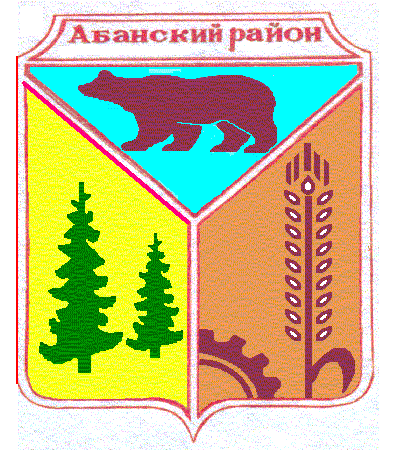 